Poděkování za sponzorský darSŠ, ZŠ a MŠ, Karviná, p. o. děkuje tímto panu Ladislavu Čečotkovi za poskytnutí finančního daru ve výši 21 600,- Kč na zakoupení a položení PVC do učebny střední školy. Velmi si vážíme této pomoci, díky které byla ve třídě I. B PRŠ 1 renovovaná podlaha umožňující lepší pohyb žáků s tělesným postižením.Zprostředkování daru zajistila paní Simona Balcarová.Zapsala:  Eva Burdová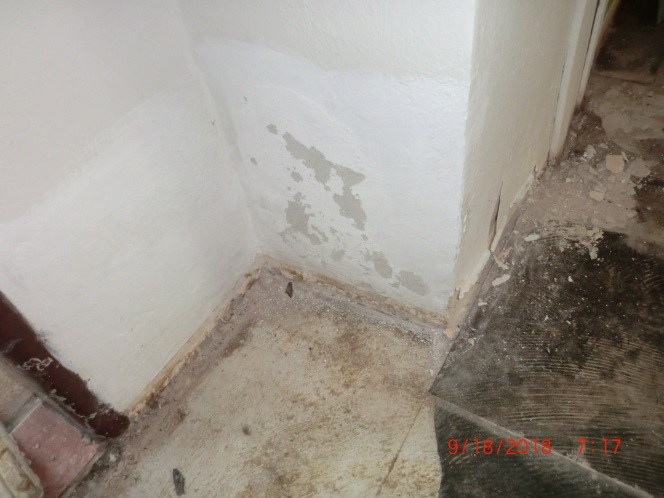 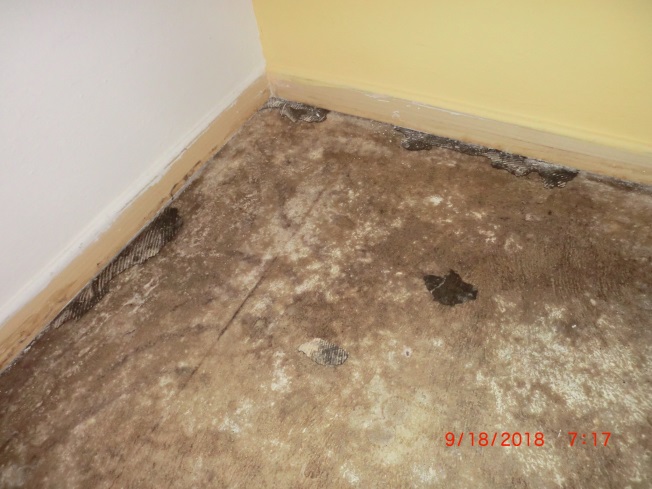 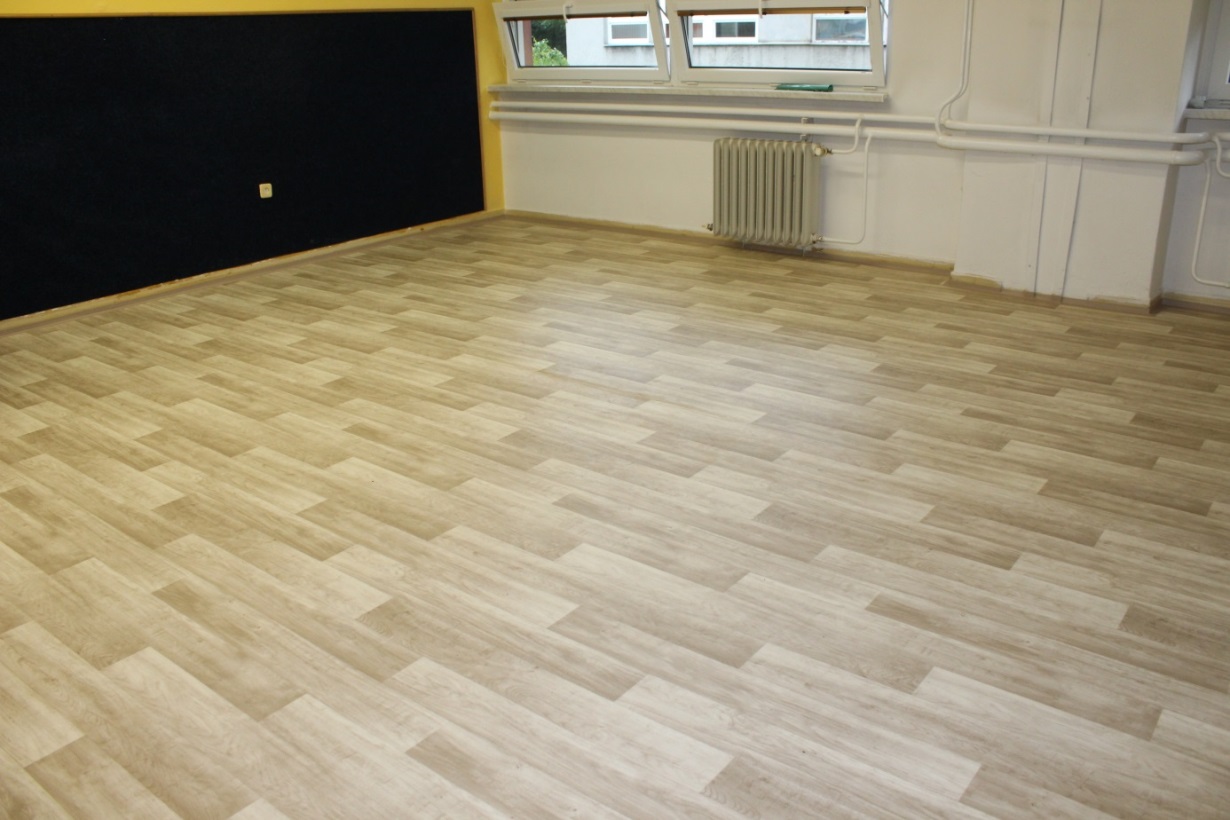 